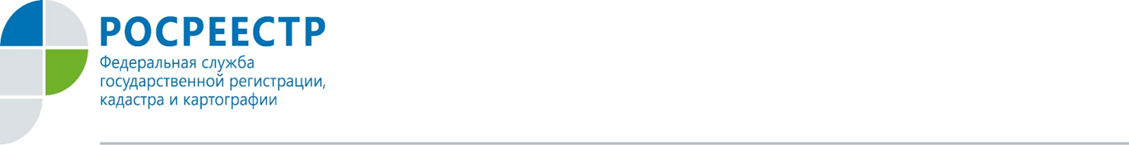 ДИНАМИКА РЕГИОНАЛЬНОГО РЫНКА НЕДВИЖИМОСТИ ЗА 2019 ГОД В 2019 году в региональный Росреестр поступило 172 747 заявлений орловцев о государственном кадастровом учете и регистрации прав на недвижимость. На рынке новостроек Орла и области за прошлый год было зарегистрировано  2478 договоров участия в долевом строительстве (ДДУ). Данный показатель уступает показателю 2018 года на 8,3 % - 2 701 ДДУ.  Спад отмечается также в ипотечном сегменте регионального рынка недвижимости. За прошедший год зарегистрировано 13 870 ипотечных сделок, показатель 2018 года – 15 623  ипотечных договора.Уменьшилось и число орловцев, желающих купить квартиру на вторичном рынке жилья. Общее количество сделок, оформленных на основании договоров купли-продажи или мены в 2019 году составило 14 739, годом ранее -15 492. Пресс-служба Росреестра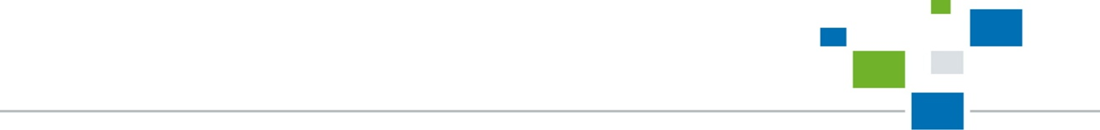 по Орловской области